Publicado en Bilbao el 12/02/2024 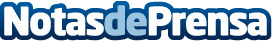 GAIA, Agencia de Desarrollo Urola Kosta y Universidad de Deusto participan en un proyecto europeo para posicionar a Euskadi como referente en economía azulBajo la denominación de ADT4Blue (Advanced Digital Techcnologies for de Blue Economy – Tecnologías Digitales Avanzadas para la Economía Azul) en el proyecto participan regiones europeas con estrecha vinculación a los mares y océanos que comparten sus inquietudes con respecto al potencial de la economía azul (región centro de Portugal, Nouvelle-Aquitaine, área metropolitana de Dublín y Comunidad Autónoma Vasca)Datos de contacto:Clúster GAIA ComunicaciónClúster GAIA Comunicación943223750Nota de prensa publicada en: https://www.notasdeprensa.es/gaia-agencia-de-desarrollo-urola-kosta-y Categorias: Internacional País Vasco Ecología Sostenibilidad Sector Marítimo Universidades Sector Energético http://www.notasdeprensa.es